PRINCE – 1999REMASTERED AND EXPANDED EDITION FORMAT & TRACKLISTINGSSUPER DELUXE EDITION (5CD+DVD / 10LP+DVD / Digital *)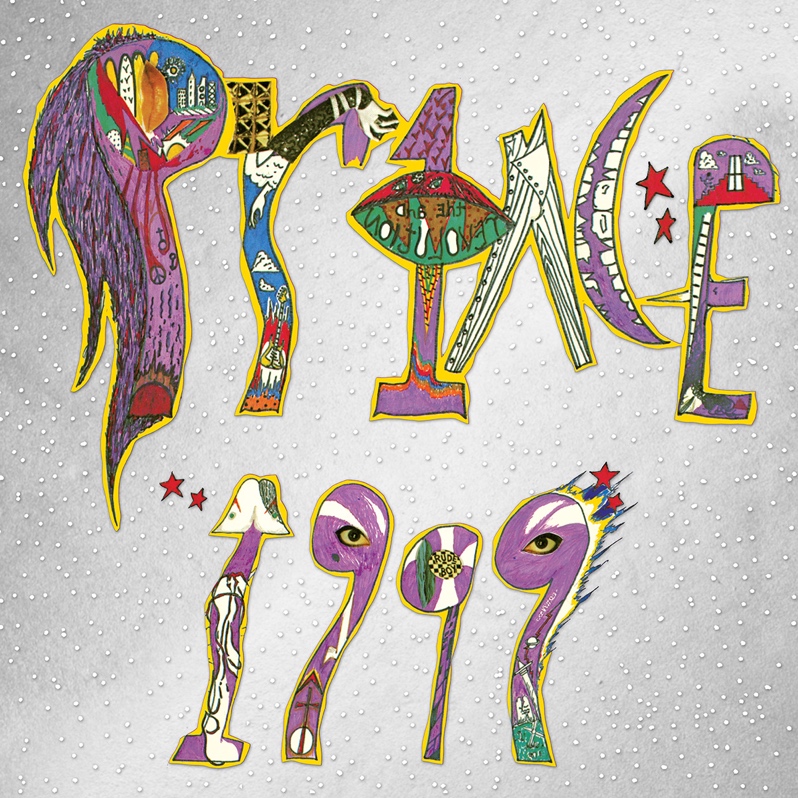 CD1 / LP 1&2: Remastered Album1	19992	Little Red Corvette3	Delirious4	Let's Pretend We're Married5	D.M.S.R.6	Automatic7	Something In The Water (Does Not Compute)8	Free9	Lady Cab Driver10	All The Critics Love U In New York11	International LoverCD2 / LP 3&4: Promo Mixes & B-Sides1	1999 (7" stereo edit)2	1999 (7" mono promo-only edit) 3	Free (promo-only edit) 4	How Come You Don't Call Me Anymore ("1999" b-side)5	Little Red Corvette (7" edit)6	All The Critics Love U In New York (7” edit) 7	Lady Cab Driver (7" edit)8	Little Red Corvette (Dance Remix promo-only edit) 9	Little Red Corvette (Special Dance Mix)10	Delirious (7" edit)11	Horny Toad ("Delirious" b-side)12	Automatic (7" edit)13	Automatic (video version)14	Let's Pretend We're Married (7" edit)15	Let's Pretend We're Married (7" mono promo-only edit) 16	Irresistible Bitch ("Let's Pretend We're Married" b-side)17	Let's Pretend We're Married (video version)18	D.M.S.R. (edit)CD3 / LP 5&6: Vault, Part 1	1	Feel U Up2	Irresistible Bitch3	Money Don't Grow On Trees4	Vagina5	Rearrange6	Bold Generation7	Colleen8	International Lover (Take 1, live in studio)9	Turn It Up10	You're All I Want11	Something In The Water (Does Not Compute) (Original Version) 12	If It'll Make U Happy13	How Come U Don't Call Me Anymore? (Take 2, live in studio)All tracks previously unreleasedCD4 / LP 7&8: Vault, Part 2	1	Possessed (1982 version)2	Delirious (full length)3	Purple Music4	Yah, You Know5	Moonbeam Levels **6	No Call U7	Can’t Stop This Feeling I Got8	Do Yourself A Favor9	Don't Let Him Fool Ya10	Teacher, Teacher11	Lady Cab Driver / I Wanna Be Your Lover / Head / Little Red Corvette (tour demo)All tracks previously unreleased except **, released on the 2016 compilation, 4EverCD5 / LP 9&10: Live In Detroit – November 30, 1982 (midnight show)	1	Controversy2	Let's Work3	Little Red Corvette4	Do Me, Baby5	Head6	Uptown7	Interlude8	How Come U Don't Call Me Anymore?9	Automatic10	International Lover11	199912	D.M.S.R.All tracks previously unreleased	DVD: Live In Houston – December 29, 1982 *1	Controversy2	Let's Work3	Do Me, Baby4	D.M.S.R.5	Interlude – piano improvisation (contains elements of "With You")6	How Come U Don't Call Me Anymore?7	Lady Cab Driver8	Automatic9	International Lover10	199911	Head (contains elements of "Sexuality")All tracks previously unreleased* N.B. video content is exclusive to the physical DVD and will not appear on digital download or streaming versions of the Super Deluxe Edition set.DELUXE EDITION (2CD / 4LP 180g Vinyl / Digital)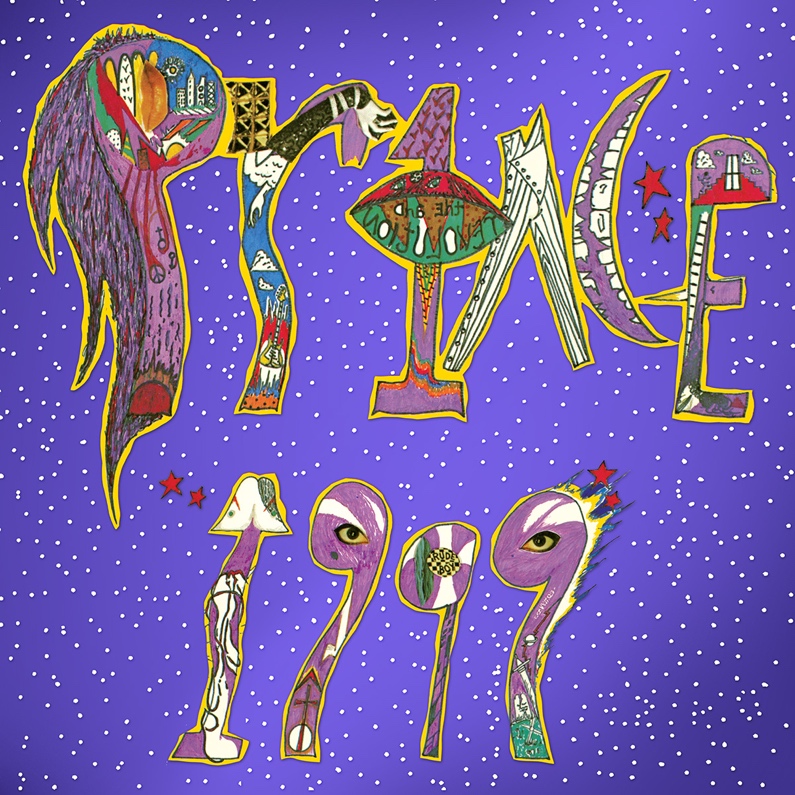 CD1 / LP 1&2: Remastered Album	1	19992	Little Red Corvette3	Delirious4	Let's Pretend We're Married5	D.M.S.R.6	Automatic7	Something In The Water (Does Not Compute)8	Free9	Lady Cab Driver10	All The Critics Love U In New York11	International LoverCD2 / LP 3&4: Promo mixes & B-Sides	1	1999 (7" stereo edit)2	1999 (7" mono promo-only edit) 3	Free (promo-only edit) 4	How Come You Don't Call Me Anymore ("1999" b-side)5	Little Red Corvette (7" edit)6	All The Critics Love U In New York (7” edit) 7	Lady Cab Driver (7" edit)8	Little Red Corvette (Dance Remix promo-only edit) 9	Little Red Corvette (Special Dance Mix)10	Delirious (7" edit)11	Horny Toad ("Delirious" b-side)12	Automatic (7" edit)13	Automatic (video version)14	Let's Pretend We're Married (7" edit)15	Let's Pretend We're Married (7" mono promo-only edit)16	Irresistible Bitch ("Let's Pretend We're Married" b-side)17	Let's Pretend We're Married (video version)18	D.M.S.R. (edit)REMASTERED ALBUM (CD / 2LP 180g Purple Vinyl / Digital)CD1 / LP1&2: Remastered Album1	19992	Little Red Corvette3	Delirious4	Let's Pretend We're Married5	D.M.S.R.6	Automatic7	Something In The Water (Does Not Compute)8	Free9	Lady Cab Driver10	All The Critics Love U In New York11	International Lover